Bloque de materias troncais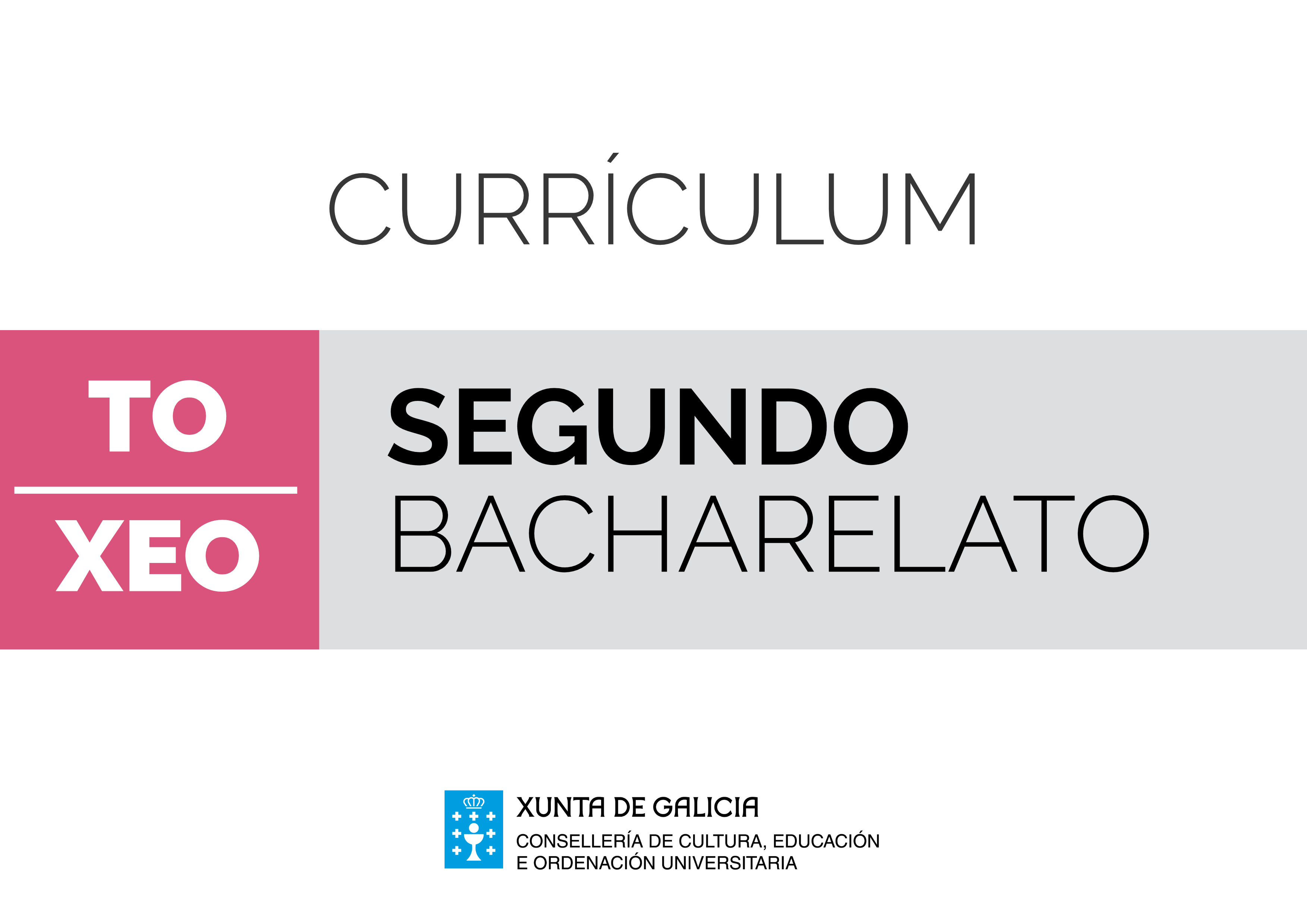 XeografíaIntroduciónA xeografía ocúpase especificamente do espazo, as paisaxes e as actividades que se desenvolven sobre o territorio, e analiza a relación entre a natureza e a sociedade, así como as súas consecuencias. Ten como obxectivo a comprensión do territorio, produto da interrelación de múltiples factores, e, ademais, que o alumnado poida explicar a realidade xeográfica española, con especial atención ao territorio galego, como referente e identidade próxima. Grazas a este coñecemento adquirido, a xeografía pode transmitir a idea de responsabilidade dentro da sociedade, posto que o ser humano é o principal axente de transformación do medio natural: desta maneira, a materia de Xeografía participa moi profundamente na formación en valores no eido dos principios do desenvolvemento sustentable e o medio, como recurso escaso e non renovable.O uso dos instrumentos propios desta disciplina (entre outros a cartografía, e imaxes ou estatísticas de distinto tipo) achega a posibilidade de analizar e realizar interpretacións globais, sistemáticas e integradas da realidade, identificar as unidades territoriais, as paisaxes, e os resultados da actividade humana para poder coñecer e comprender o espazo. Deste xeito, a materia de Xeografía proposta neste curso ten como obxectivos fundamentais dar unha interpretación global e interrelacionada de cada fenómeno xeográfico, e ofrecer os mecanismos que sirvan para dar respostas e explicacións aos problemas do territorio español; unhas aprendizaxes que leven á comprensión da coevolución socioecolóxica dos territorios. A distribución de contidos que se propón pretende afianzar os coñecementos sobre xeografía adquiridos na ESO e, por outra banda, afondar no coñecemento da ciencia xeográfica para proporcionar as conexións con opcións posteriores.A xeografía de España non pode concibirse só na diversidade que lle proporcionan as comunidades autónomas, senón que é necesario coñecer ademais as interdependencias que a vinculan co resto do mundo, en especial coa Unión Europea (UE), xa que estes aspectos teñen a súa tradución nos procesos de organización do territorio. Os conxuntos espaciais cos que o noso país se relaciona (UE, áreas xeograficamente próximas e outras zonas do mundo cuxos aspectos políticos, sociais e económicos manteñen relacións con España) inclúense nun tema final que contextualizará España nas súas relacións coa UE e co resto do mundo. Ademais, a través destes coñecementos rescátanse os aspectos aprendidos polo alumnado que non deben perderse.Os primeiros temas conteñen os coñecementos básicos para a construción do coñecemento xeográfico do país e para explicar a variedade de paisaxes de España.A materia é rica en achegas ao desenvolvemento competencial. A competencia clave matemática e, moi especialmente, as competencias básicas en ciencia e tecnoloxía están moi presentes, xa que en xeografía se require abordar aprendizaxes de feitos e procedementos propios das ciencias da terra ou da estatística. Do mesmo xeito, a competencias sociais e cívicas reciben un tratamento moi específico relacionado cos contidos propios da xeografía como o desenvolvemento sustentable, que ademais é un elemento transversal ao longo da etapa. Pola súa banda, as competencias lingüística e dixital (fronte á realidade ineludible da universalización da cartografía dixital e o tratamento cotiá das imaxes satélite), e a de aprender a aprender están presentes de maneira constante na súa vertente máis instrumental e deben impregnar todo o que sexa posible o desenvolvemento curricular da materia. A competencia clave de sentido de iniciativa e espírito emprendedor debe estar moi presente nas vertentes máis actitudinais da competencia (saber ser) e na de coñecemento procedemental.Finalmente, o tratamento metodolóxico da materia debe axustarse ao nivel competencial inicial do alumnado, respectando ritmos e estilos de aprendizaxe que teñan en conta a atención á diversidade. A materia de Xeografía permite desenvolver metodoloxías activas, nas que o traballo individual e cooperativo estean permanentemente presentes, con elaboración de diferentes tipos de materiais, integrando de forma especial as tecnoloxías da información e da comunicación.Xeografía. 2º de bacharelato.Xeografía. 2º de bacharelato.Xeografía. 2º de bacharelato.ObxectivosContidosCriterios de avaliaciónEstándares de aprendizaxeCompetencias claveBloque 1. A xeografía e o estudo do espazo xeográficoBloque 1. A xeografía e o estudo do espazo xeográficoBloque 1. A xeografía e o estudo do espazo xeográficodegilB1.1. Concepto de xeografía. Métodos e ferramentas propias da disciplina.B1.1. Recoñecer a peculiaridade do coñecemento xeográfico utilizando as súas ferramentas de análise e os seus procedementos.XHB1.1.1. Describe a finalidade do estudo da xeografía, e as principais ferramentas de análise e os seus procedementos. CMCCTCAACCLCDdegilB1.2. Características do espazo xeográfico. Concepto de paisaxe como resultado da interacción entre factores naturais e culturais. Desenvolvemento sustentable.B1.2. Identificar o espazo xeográfico como tal nas súas diversas ocupacións, entendéndoo como centro de relacións humanas e sociais.XHB1.2.1. Identifica as paisaxes xeográficas.CMCCTCAACCLdegilB1.2. Características do espazo xeográfico. Concepto de paisaxe como resultado da interacción entre factores naturais e culturais. Desenvolvemento sustentable.B1.2. Identificar o espazo xeográfico como tal nas súas diversas ocupacións, entendéndoo como centro de relacións humanas e sociais.XHB1.2.2. Enumera e describe as características das paisaxes xeográficas. CMCCTCAAdgilB1.3. Representación gráfica do espazo xeográfico a distintas escalas. B1.3. Distinguir e analizar os tipos de planos e mapas con diferentes escalas, identificándoos como ferramentas de representación do espazo xeográficoXHB1.3.1. Utiliza adecuadamente as ferramentas características da ciencia xeográfica.CMCCTCAACDdgilB1.4. Planos e mapas: compoñentes e análise. O mapa topográfico nacional a escala 1:50.000.B1.4. Analizar e comentar o mapa topográfico nacional E: 1/50.000.XHB1.4.1. Extrae información do mapa topográfico mediante os procedementos de traballo do xeógrafo.CMCCTCAACDdgilB1.4. Planos e mapas: compoñentes e análise. O mapa topográfico nacional a escala 1:50.000.B1.4. Analizar e comentar o mapa topográfico nacional E: 1/50.000.XHB1.4.2. Extrae a información de mapas e planos de diferentes escalas.CMCCTCDdegilB1.5. Técnicas cartográficas.B1.5. Deseñar e comparar mapas sobre espazos xeográficos próximos utilizando os procedementos característicos. XHB1.5.1. Identifica nunha paisaxe as diferenzas entre paisaxe natural e cultural. CMCCTCAACCLCDdegilB1.6. Obtención e interpretación da información cartográfica. Imaxes de satélite.B1.6. Procurar, seleccionar e elaborar información de contido xeográfico obtida de fontes diversas, e presentala de xeito adecuado.XHB1.6.1. Analiza e extrae conclusións da observación dun plano e dun mapa, comentando as características do espazo xeográfico.CMCCTCAACCLCDBloque 2. O relevo español: a súa diversidade xeomorfolóxicaBloque 2. O relevo español: a súa diversidade xeomorfolóxicaBloque 2. O relevo español: a súa diversidade xeomorfolóxicadegilB2.1. España e a súa singularidade xeográfica: unidade e diversidade.B2.1. Distinguir as singularidades do espazo xeográfico español establecendo os aspectos que lle confiren unidade e os elementos que ocasionan diversidade.XHB2.1.1. Debuxa e sinala sobre un mapa físico de España as unidades do relevo español, comentando as súas características.CMCCTCAACCLCDdegilB2.2. Relevo español: diversidade xeomorfolóxica. Localización dos principais accidentes xeográficos.B2.2. Describir os trazos do relevo español, situando e analizando as súas unidades de relevo.XHB2.2.1. Identifica e representa nun mapa os elementos do relevo que son similares e diferentes do territorio peninsular e insular.CMCCTCAACCLCDdegilB2.3. Evolución xeolóxica do territorio español como conformadora das diferentes morfoestruturas.B2.3. Definir o territorio español subliñando as diferenzas das unidades morfoestruturais.XHB2.3.1. Enumera e describe os principais trazos do relevo de España.CMCCTCAACCLdegilB2.4. Litoloxía peninsular e insular e formas de modelaxe.B2.4. Diferenciar a litoloxía de España, incidindo nas súas características e na modelaxe.XHB2.4.1. Clasifica as unidades do relevo español segundo as súas características xeomorfolóxicas.CMCCTCAACCLdegilB2.5. Identificación das unidades do relevo español peninsular e insular, e os trazos de cada unha.B2.5. Utilizar correctamente o vocabulario específico da xeomorfoloxía.XHB2.5.1. Describe sumariamente nun mapa a evolución xeolóxica e a conformación do territorio español.CMCCTCAACCLCDdegilB2.6. Corte topográfico: realización e análise.B2.6. Procurar e seleccionar información do relevo obtido de fontes diversas (bibliográficas, cartográficas, internet ou traballos de campo), e presentala de xeito adecuado sinalando os condicionamentos que o relevo pode impor. XHB2.6.1. Realiza un corte topográfico e explica o relevo que reflicte.CMCCTCAACCLCDdegilB2.7. Concepto de solo. Os solos en España: variedade edáfica e as súas características.B2.7. Identificar as características edáficas dos solos.XHB2.7.1. Enumera e describe os elementos constitutivos dos tipos de solo de España.CMCCTCAACCLdegilB2.7. Concepto de solo. Os solos en España: variedade edáfica e as súas características.B2.7. Identificar as características edáficas dos solos.XHB2.7.2. Localiza nun mapa de España os tipos de solos peninsulares e insulares.CMCCTCAACCLCDBloque 3. A diversidade climática e a vexetación Bloque 3. A diversidade climática e a vexetación Bloque 3. A diversidade climática e a vexetación dgilB3.1. Clima e tempo atmosférico. Factores xeográficos, dinámica atmosférica e elementos do clima.B3.1. Sinalar nun mapa de España os dominios climáticos. XHB3.1.1. Localiza os climas nun mapa de España.CMCCTCACDdegilB3.2. Dominios climáticos españois: as súas características e representación en climogramas.B3.2. Distinguir os climas en España e comentar as súas características, sinalando os factores e os elementos que os compoñen, para diferencialos.XHB3.2.1. Describe e compara os climas en España, enumerando os factores e os elementos característicos.CMCCTCAACCLCDdegilB3.3. Dominios climáticos españois: factores limitantes.B3.3. Distinguir os climas en España e a súa representación en climogramas.XHB3.3.1. Representa e comenta climogramas específicos de cada clima.CMCCTCAACCLCDdegilB3.4. Variabilidade climática. Temperatura e precipitación.B3.4. Comentar a información climatolóxica que se deduce utilizando mapas de temperaturas ou precipitacións de España. XHB3.4.1. Comenta as características dos climas españois a partir dos seus climogramas representativos.CMCCTCAACCLCDdegilB3.5. Situacións sinópticas e tipos de tempo atmosférico en España.B3.5. Analizar os tipos de tempo atmosférico en España utilizando os mapas de superficie e de altura.XHB3.5.1. Enumera os trazos dos tipos de tempo atmosférico reflectidos nas estacións climatolóxicas.CMCCTCAACCLCDdegilB3.5. Situacións sinópticas e tipos de tempo atmosférico en España.B3.5. Analizar os tipos de tempo atmosférico en España utilizando os mapas de superficie e de altura.XHB3.5.2. Identifica e interpreta nun mapa do tempo os elementos que explican os tipos de tempo atmosférico. CMCCTCAACCLCDdegilB3.6. Mapas do tempo, altura e superficie: análise e interpretación.B3.6. Interpretar un mapa do tempo aplicando as características dos tipos de tempo peninsulares ou insulares.XB33.6.1. Comenta un mapa do tempo de España distinguindo os elementos que explican o tipo de tempo característico da estación do ano correspondente.CMCCTCAACCLCDdegilpB3.7. Escenarios de cambio climático en diferentes dominios do territorio peninsular e insular.B3.7. Obter e seleccionar información de contido xeográfico relativo á diversidade climática de España utilizando as fontes dispoñibles, tanto de internet como de medios de comunicación social, ou bibliografía.XHB3.7.1. Analiza como afecta a España o cambio climático.CMCCTCAACCLCDdegilpB3.7. Escenarios de cambio climático en diferentes dominios do territorio peninsular e insular.B3.7. Obter e seleccionar información de contido xeográfico relativo á diversidade climática de España utilizando as fontes dispoñibles, tanto de internet como de medios de comunicación social, ou bibliografía.XHB3.7.2. Extrae conclusións ambientais, utilizando gráficas e estatísticas que reflicten as chuvias torrenciais. CMCCTCAACCLCDdgilB3.8. Factores xeográficos e características da vexetación. Rexións bioxeográficas.B3.8. Identificar as rexións vexetais.XHB3.8.1. Identifica nun mapa os dominios vexetais, e describe e comenta as súas características.CMCCTCAACCLCDdegilB3.9. Formacións vexetais españolas e a súa distribución. Análise de cliseries de vexetación.B3.9. Diferenciar razoadamente as formacións vexetais españolas.XHB3.9.1. Ante unha paisaxe natural, identifica as formacións vexetais que aparezan.CMCCTCACDdegilB3.9. Formacións vexetais españolas e a súa distribución. Análise de cliseries de vexetación.B3.9. Diferenciar razoadamente as formacións vexetais españolas.XHB3.9.2. Analiza razoadamente unha cliserie.CMCCTCAACCLCDBloque 4. A hidrografíaBloque 4. A hidrografíaBloque 4. A hidrografíadegilB4.1. Diversidade hídrica da península e das illas. Principais elementos hídricos nas paisaxes.B4.1. Explicar a diversidade hídrica da Península Ibérica e nas illas, enumerando e localizando os tipos de elementos hídricos que se poden percibir coa observación da paisaxe.XHB4.1.1. Explica a diversidade hídrica en España.CMCCTCAACCLCDdegilB4.2. Vertentes hidrográficas. Principais cuncas fluviais peninsulares.B4.2. Describir as cuncas fluviais españolas situándoas nun mapa e enumerando as súas características.XHB4.2.1. Localiza nun mapa de España as principais cuncas fluviais.CMCCTCAACCLCDdgilB4.3. Réximes fluviais predominantes.B4.3. Identificar os réximes fluviais máis característicos.XHB4.3.1. Relaciona os réximes hídricos dos cursos fluviais coas posibilidades de aproveitamento hídrico en España.CMCCTCAAdegilB4.4. Zonas húmidas en España.B4.4. Enumerar as zonas húmidas de España, localizalas nun mapa e comentar as súas características.XHB4.4.1. Localiza nun mapa as zonas húmidas españolas, e debate un aspecto de actualidade sobre este tema.CMCCTCAACCLCDdegilB4.5. Aproveitamento dos recursos hídricos: incidencia da seca e das chuvias torrenciais.B4.5. Analizar o aproveitamento dos recursos hídricos en España, incluíndo as características de seca e das chuvias torrenciais do clima. XHB4.5.1. Sitúa nun mapa da rede hidrográfica española os grandes encoros, e deduce consecuencias, analizando tamén as características climáticas.CMCCTCAACCLCDdegilB4.5. Aproveitamento dos recursos hídricos: incidencia da seca e das chuvias torrenciais.B4.5. Analizar o aproveitamento dos recursos hídricos en España, incluíndo as características de seca e das chuvias torrenciais do clima. XHB4.5.2. Analiza e comenta gráficas e estatísticas que reflicten as épocas de seca en relación cun mapa de tipos de réximes fluviais dos ríos da Península Ibérica, e saca conclusións.CMCCTCAACCLCDdegilB4.6. Augas subterráneas.B4.6. Obter e seleccionar información de contido xeográfico relativo á hidroloxía española, incidindo na explotación das augas subterráneas, utilizando distintas fontes de información.XHB4.6.1. Selecciona imaxes e novas xornalísticas que reflictan a desigualdade hídrica española e a súa interacción coas actividades humanas. CMCCTCAACCLCDBloque 5. As paisaxes naturais e as relacións entre natureza e sociedadeBloque 5. As paisaxes naturais e as relacións entre natureza e sociedadeBloque 5. As paisaxes naturais e as relacións entre natureza e sociedadedegilB5.1. Paisaxes naturais españolas.B5.1. Describir e reflectir nun mapa as paisaxes naturais españolas, identificando os seus trazos.XHB5.1.1. Distingue as características dos grandes conxuntos paisaxísticos españois.CMCCTCAACCLCDdegilB5.1. Paisaxes naturais españolas.B5.1. Describir e reflectir nun mapa as paisaxes naturais españolas, identificando os seus trazos.XHB5.1.2. Localiza no mapa as paisaxes naturais españolas e identifica as súas características.CMCCTCAACCLCSCdegilpB5.2. Influencia do medio na actividade humana. Políticas favorecedoras do patrimonio natural.B5.2. Relacionar o medio natural coa actividade humana, describindo casos de modificación do medio polo ser humano.XHB5.2.1. Identifica e formula os problemas suscitados pola interacción entre persoa e natureza sobre as paisaxes.CMCCTCAACCLCSCdegilpB5.2. Influencia do medio na actividade humana. Políticas favorecedoras do patrimonio natural.B5.2. Relacionar o medio natural coa actividade humana, describindo casos de modificación do medio polo ser humano.XHB5.2.2. Analiza algún elemento lexislador correctivo da acción humana sobre a natureza.CMCCTCAACCLCSC degilpB5.3. Os medios humanizados e a súa interacción no espazo xeográfico. Paisaxes culturais.B5.3. Describir os espazos humanizados e enumerar os seus elementos constitutivos. XHB5.3.1. Diferencia as paisaxes humanizadas das naturais.CMCCTCAACCLdegilpB5.4. Aproveitamento sustentable do medio físico.B5.4. Obter e seleccionar información de contido xeográfico relativo ás paisaxes naturais e as relacións entre natureza e sociedade, utilizando fontes en que estea dispoñible, tanto en internet como en bibliografía ou medios de comunicación social. XHB5.4.1. Selecciona e analiza novas xornalísticas ou imaxes nas que se perciba a influencia do medio na actividade humana.CMCCTCAACCLCDdegilpB5.4. Aproveitamento sustentable do medio físico.B5.4. Obter e seleccionar información de contido xeográfico relativo ás paisaxes naturais e as relacións entre natureza e sociedade, utilizando fontes en que estea dispoñible, tanto en internet como en bibliografía ou medios de comunicación social. XHB5.4.2. Selecciona e analiza a partir de distintas fontes de información novas xornalísticas ou imaxes nas que se perciba a influencia das persoas sobre o medio.CMCCTCAACCLCDdegilpB5.4. Aproveitamento sustentable do medio físico.B5.4. Obter e seleccionar información de contido xeográfico relativo ás paisaxes naturais e as relacións entre natureza e sociedade, utilizando fontes en que estea dispoñible, tanto en internet como en bibliografía ou medios de comunicación social. XHB5.4.3. Obtén e analiza a información que apareza nos medios de comunicación social referida á destrución do medio natural por parte do ser humano. CMCCTCAACCLCDdeg ilB5.5. Variedades de paisaxes naturais.B5.5. Comparar imaxes das variedades de paisaxes naturais.XHB5.5.1. Diferencia as paisaxes naturais españolas a partir de fontes gráficas e comenta imaxes representativas de cada unha das variedades de paisaxes naturais localizadas en medios de comunicación social, internet ou outras fontes bibliográficas.CMCCTCAACCLCDBloque 6. A poboación españolaBloque 6. A poboación españolaBloque 6. A poboación españoladgilB6.1. Fontes para o estudo da poboación. Procedementos de análise en demografía.B6.1. Identificar as fontes para o estudo da poboación establecendo os procedementos que permiten estudar casos concretos.XHB6.1.1. Utiliza as ferramentas de estudo da poboación.CMCCTCAACDdegilB6.2. Evolución histórica.B6.2. Comentar gráficos e taxas que amosen a evolución da poboación española.XHB6.2.1. Comenta a pirámide actual de poboación española e compáraa con algunha dun período anterior ou de previsións futuras.CMCCTCAACCLCDdegilB6.2. Evolución histórica.B6.2. Comentar gráficos e taxas que amosen a evolución da poboación española.XHB6.2.2. Distingue as pirámides de poboación na súa evolución histórica.CMCCTCAACCLCDdegilB6.3. Movementos naturais de poboación.B6.3. Caracterizar a poboación española identificando os movementos naturais.XHB6.3.1. Aplica a teoría da transición demográfica ao caso español. CMCCTCAACCLCDdegilB6.3. Movementos naturais de poboación.B6.3. Caracterizar a poboación española identificando os movementos naturais.XHB6.3.2. Elixe datos e taxas demográficas que amosen a configuración da poboación dun territorio.CMCCTCAACCLCDdegilB6.4. Distribución territorial da poboación.B6.4. Diferenciar a densidade de poboación no espazo peninsular e insular, explicando a distribución de poboación.XHB6.4.1. Comenta o mapa da densidade de poboación actual en España.CMCCTCAACCLCDdegilB6.5. Migracións.B6.5. Explicar a distribución da poboación española identificando as migracións.XHB6.5.1. Explica os procesos migratorios antigos que afectan a España.CMCCTCAACCLCDdegilB6.5. Migracións.B6.5. Explicar a distribución da poboación española identificando as migracións.XHB6.5.2. Identifica e analiza as migracións recentes.CMCCTCAACCLCDdegilB6.5. Migracións.B6.5. Explicar a distribución da poboación española identificando as migracións.XHB6.5.3. Explica as relacións entre comunidades autónomas en relación coas migracións interiores.CMCCTCAACCLCDdegilB6.6. Mapa da distribución da poboación española.B6.6. Analizar a poboación das comunidades autónomas, definindo a súa evolución e a problemática de cada unha.XHB6.6.1. Compara e comenta a poboación das rexións que medran e as que diminúen a súa poboación.CMCCTCAACCLCDdegilB6.7. Mapa de densidade da poboación española.B6.7. Comentar un mapa da densidade de poboación de España, analizando a súa estrutura.XHB6.7.1. Analiza un gráfico da estrutura da poboación española.CMCCTCAACCLCDdegilB6.8. Conformación do espazo demográfico actual. Definición e cálculo de taxas demográficas. B6.8. Analizar as pirámides de poboación das comunidades autónomas, incidindo no caso galego, e comentar as súas peculiaridades.XHB6.8.1. Resolve problemas de demografía referidos ao cálculo de taxas de poboación.CMCCTCAACCLCDdegilB6.9. Diversidades rexionais. Estrutura, problemática actual e posibilidades de futuro da poboación española. Realidade demográfica galega.B6.9. Explicar as perspectivas de poboación española e a ordenación do territorio. XHB6.9.1. Selecciona e analiza información sobre as perspectivas de futuro da poboación española. CMCCTCAACCLCDdegilB6.10. Ordenación do territorio. Peso do factor demográfico.B6.10. Obter e seleccionar información de contido demográfico utilizando fontes en que estea dispoñible, tanto en internet como noutras fontes de información.XHB6.10.1. Presenta e defende información sobre a poboación española salientando os aspectos máis significativos, utilizando gráficos, mapas, pirámides, etc., nunha presentación informática ou en exposicións en directo.CMCCTCAACCLCDBloque 7. O espazo rural e as actividades do sector primarioBloque 7. O espazo rural e as actividades do sector primarioBloque 7. O espazo rural e as actividades do sector primariodegilB7.1. Peso das actividades agropecuarias, forestais e pesqueiras no PIB. Poboación activa.B7.1. Describir as actividades agropecuarias e forestais, especificando as características de España.XHB7.1.1. Identifica as actividades agropecuarias e forestais.CMCCTCAACCLCDdegilB7.1. Peso das actividades agropecuarias, forestais e pesqueiras no PIB. Poboación activa.B7.1. Describir as actividades agropecuarias e forestais, especificando as características de España.XHB7.1.2. Diferencia as actividades do sector primario doutras actividades económicas.CCLCAACDdegilpB7.2. Aspectos naturais e históricos que explican os factores agrarios.B7.2. Distinguir as paisaxes agrarias, a súa morfoloxía e as súas estruturas, establecendo as súas características. XHB7.2.1. Sitúa nun mapa a distribución dos principais aproveitamentos agrarios. CMCCTCAACCLCDdegilpB7.2. Aspectos naturais e históricos que explican os factores agrarios.B7.2. Distinguir as paisaxes agrarias, a súa morfoloxía e as súas estruturas, establecendo as súas características. XHB7.2.2. Achega os aspectos do pasado histórico que incidiron nas estruturas agrarias españolas.CAACCLdegilpB7.3. Elementos que conforman as paisaxes agrarias. Paisaxes agrarias de España: características.B7.3. Analizar adecuadamente unha paisaxe rural distinguindo o terreo de labor, os bosques e o hábitat.XHB7.3.1. Selecciona e comenta imaxes que poñen de manifesto as características das paisaxes agrarias españolas.CMCCTCAACCLCDdegilpB7.4. Estrutura da propiedade e tenencia da terra.B7.4. Comprender a evolución da estrutura da propiedade e identificar formas de tenza da terra.XHB7.4.1. Define historicamente, de forma sumaria, a estrutura da propiedadeCMCCTCAACCLCDdegilpB7.5. Explotacións agrarias: características. Tipos de agricultura: coexistencia de formas avanzadas e tradicionais. Transformacións agroindustriais.B7.5. Explicar o sector agrario español tendo en conta as súas estruturas da propiedade e as características das súas explotacións.XHB7.5.1. Identifica e analiza as características das paisaxes agrarias españolas.CMCCTCAACCLCDdegilB7.6. Políticas de reforma agraria. Situación española do sector no contexto da Unión Europea. Política Agraria Común (PAC).B7.6. Explicar a situación do sector agrario español tendo en conta o contexto europeo e as políticas da Unión Europea.XHB7.6.1. Achega datos ou gráficos de aspectos estruturais que expliquen o dinamismo dun sector agrario dado.CMCCTCAACCLCDdegilB7.6. Políticas de reforma agraria. Situación española do sector no contexto da Unión Europea. Política Agraria Común (PAC).B7.6. Explicar a situación do sector agrario español tendo en conta o contexto europeo e as políticas da Unión Europea.XHB7.6.2. Comenta textos xornalísticos que expliquen a situación española na PAC.CCLCAAdegilpB7.7. Actividade pesqueira: localización, características e problemas. Análise dos aspectos físicos e humanos que conforman o espazo pesqueiro. Caso galego.B7.7. Analizar a actividade pesqueira, e definir as súas características e os seus problemas.XHB7.7.1. Establece as características e as peculiaridades da actividade pesqueira española e galega.CMCCTCAACCLCDdegilpB7.7. Actividade pesqueira: localización, características e problemas. Análise dos aspectos físicos e humanos que conforman o espazo pesqueiro. Caso galego.B7.7. Analizar a actividade pesqueira, e definir as súas características e os seus problemas.XHB7.7.2. Selecciona e analiza novas xornalísticas que tratan problemas pesqueiros e identifica a súa orixe. CCLCAAdegilpB7.8. Silvicultura: características e desenvolvemento no territorio.B7.8. Obter e seleccionar información de contido xeográfico relativo ao espazo rural, silvícola ou pesqueiro, utilizando fontes dispoñibles en internet, en medios de comunicación social ou na bibliografía.XHB7.8.1. Confecciona gráficos comparativos do peso específico no PIB das actividades agrarias, gandeiras, forestal e pesqueiras españolas fronte a outros sectores de actividade.CMCCTCAACCLCDBloque 8. As fontes de enerxía e o espazo industrialBloque 8. As fontes de enerxía e o espazo industrialBloque 8. As fontes de enerxía e o espazo industrialdegilB8.1. Proceso de industrialización español: características e breve evolución histórica.B8.1. Analizar o proceso de industrialización español establecendo as características históricas que conducen á situación actual.XHB8.1.1. Selecciona e analiza información sobre os problemas e a configuración da industria española.CMCCTCAACCLCDdegilB8.1. Proceso de industrialización español: características e breve evolución histórica.B8.1. Analizar o proceso de industrialización español establecendo as características históricas que conducen á situación actual.XHB8.1.2. Establece un eixe cronolóxico para explicar a evolución histórica da industrialización española.CCLCAACMCCTdegilB8.1. Proceso de industrialización español: características e breve evolución histórica.B8.1. Analizar o proceso de industrialización español establecendo as características históricas que conducen á situación actual.XHB8.1.3. Selecciona e analiza imaxes que amosen a evolución histórica da industria española nunha zona concreta ou dun sector concreto.CCLCAACDdegilB8.2. Localización das fontes de enerxía en España.B8.2. Relacionar as fontes de enerxía e a industrialización, e describir as súas consecuencias en España.XHB8.2.1. Relaciona o nacemento da industria e a localización de fontes de enerxía e materias primas en España. CMCCTCAACCLCDCdegilB8.3. Achega ao PIB da industria. Poboación activa. Deficiencias e problemas do sector industrial español.B8.3. Coñecer os factores da industria en España.XHB8.3.1. Enumera as características da industria española e as súas diferenzas rexionais. CMCCTCAACCLCDdegilB8.3. Achega ao PIB da industria. Poboación activa. Deficiencias e problemas do sector industrial español.B8.3. Coñecer os factores da industria en España.XHB8.3.2. Confecciona e analiza gráficas e estatísticas que expliquen as producións industriais.CMCCTCAACCLCDdegilB8.4. Elementos das paisaxes industriais. Tipoloxías de paisaxes.B8.4. Identificar e comentar os elementos dunha paisaxe industrial dada.XHB8.4.1. Analiza e comenta paisaxes de espazos industriais.CMCCTCAACCLCDdegilB8.5. Rexións industriais e eixes de desenvolvemento de España: importancia das políticas territoriais no sector. Planificación e perspectivas de futuro.B8.5. Describir os eixes de desenvolvemento industrial sobre un mapa, establecendo as súas características e as posibilidades de rexeneración e cambio no futuro.XHB8.5.1. Sinala nun mapa os asentamentos industriais máis importantes, distinguindo entre os sectores industriais. CCLCDCAAdegilB8.5. Rexións industriais e eixes de desenvolvemento de España: importancia das políticas territoriais no sector. Planificación e perspectivas de futuro.B8.5. Describir os eixes de desenvolvemento industrial sobre un mapa, establecendo as súas características e as posibilidades de rexeneración e cambio no futuro.XHB8.5.2. Localiza e describe as rexións industriais e os eixes de desenvolvemento industrial.CCLCAACDdegilB8.5. Rexións industriais e eixes de desenvolvemento de España: importancia das políticas territoriais no sector. Planificación e perspectivas de futuro.B8.5. Describir os eixes de desenvolvemento industrial sobre un mapa, establecendo as súas características e as posibilidades de rexeneración e cambio no futuro.XHB8.5.3. Describe os eixes ou focos de desenvolvemento industrial, e as súas perspectivas de futuro.CMCCTCAACCLCDdegilB8.6. Influencia da política da Unión Europea na configuración da industria española. B8.6. Obter e seleccionar información de contido xeográfico relativo ao espazo industrial español e a influencia nel da política industrial europea, utilizando fontes en que estea dispoñible, tanto en internet, como na bibliografía ou nos medios de comunicación.XHB8.6.1. Describe as políticas industriais da Unión Europea e a súa influencia nas españolas.CMCCTCAACCLCDBloque 9. O sector servizosBloque 9. O sector servizosBloque 9. O sector servizosdegilB9.1. Terciarización da economía española: influencia no PIB. Poboación activa do sector terciario.B9.1. Analizar a terciarización da economía española establecendo as súas características e a influencia no produto interior bruto, e utilizar correctamente a terminoloxía do sector servizos.XHB9.1.1. Identifica as características do sector terciario español.CMCCTCAACCLCDdegilB9.2. Análise dos servizos e distribución no territorio.B9.2. Identificar a presenza dos servizos no territorio, analizando a súa distribución e o impacto no medio.XHB9.2.1. Explica a incidencia do sector servizos para a economía española.CMCCTCAACCLCDdegilB9.3. Sistema de transportes en España. Impacto das infraestruturas sobre o espazo xeográfico.B9.3. Explicar o sistema de transporte en España, distinguindo a articulación territorial que configura.XHB9.3.1. Describe como se articulan os medios de comunicación máis importantes de España (ferrocarrís, estradas, portos e aeroportos).CMCCTCAACCLCDdegilB9.3. Sistema de transportes en España. Impacto das infraestruturas sobre o espazo xeográfico.B9.3. Explicar o sistema de transporte en España, distinguindo a articulación territorial que configura.XHB9.3.2. Comenta sobre un mapa de transportes a transcendencia que este sector ten para articular o territorio.CMCCTCAACCLCDdegilB9.3. Sistema de transportes en España. Impacto das infraestruturas sobre o espazo xeográfico.B9.3. Explicar o sistema de transporte en España, distinguindo a articulación territorial que configura.XHB9.3.3. Describe e analiza mapas que reflictan un sistema de transporte determinado.CMCCTCAACCLCDdegilB9.3. Sistema de transportes en España. Impacto das infraestruturas sobre o espazo xeográfico.B9.3. Explicar o sistema de transporte en España, distinguindo a articulación territorial que configura.XHB9.3.4. Distingue nun mapa os principais nodos de transporte español.CMCCTCAACCLCDdegilB9.3. Sistema de transportes en España. Impacto das infraestruturas sobre o espazo xeográfico.B9.3. Explicar o sistema de transporte en España, distinguindo a articulación territorial que configura.XHB9.3.5. Resolve problemas formulados nun caso específico sobre vías de comunicación no noso país.CMCCTCAACCLCDdegilB9.4. Desenvolvemento comercial: características, evolución e distribución territorial.B9.4. Describir o desenvolvemento comercial e a ocupación territorial que impón, e establecer as súas características.XHB9.4.1. Comenta gráficas e estatísticas que expliquen o desenvolvemento comercial.CMCCTCAACCLCDdegilB9.5. Espazos turísticos: características e evolución.B9.5. Localizar nun mapa os espazos turísticos, e enumerar as súas características e as desigualdades rexionais.XHB9.5.1. Analiza e explica as desigualdades do espazo turístico.CMCCTCAACCLCDdegilB9.6. Outras actividades terciarias: sanidade, educación, finanzas e servizos públicos.B9.6. Obter e seleccionar información de contido xeográfico relativo á actividade ou ao espazo do sector servizos español, utilizando fontes en que estea dispoñible, tanto en internet como na bibliografía ou nos medios de comunicación social. XHB9.6.1. Comenta gráficas e estatísticas que expliquen o desenvolvemento turístico español.CMCCTCAACCLCDdegilB9.6. Outras actividades terciarias: sanidade, educación, finanzas e servizos públicos.B9.6. Obter e seleccionar información de contido xeográfico relativo á actividade ou ao espazo do sector servizos español, utilizando fontes en que estea dispoñible, tanto en internet como na bibliografía ou nos medios de comunicación social. XHB9.6.2. Explica como articulan o territorio outras actividades terciarias.CMCCTCAACCLCDdegilB9.6. Outras actividades terciarias: sanidade, educación, finanzas e servizos públicos.B9.6. Obter e seleccionar información de contido xeográfico relativo á actividade ou ao espazo do sector servizos español, utilizando fontes en que estea dispoñible, tanto en internet como na bibliografía ou nos medios de comunicación social. XHB9.6.3. Analiza e comenta imaxes do espazo destinado a transportes, comercial ou outras actividades do sector servizos. CMCCTCAACCLCDdegilB9.7. Transformacións das paisaxes nas zonas turísticas. Caso do litoral.B9.7. Identificar e comentar unha paisaxe transformado por unha importante zona turística.XHB9.7.1. Confecciona esquemas para analizar a influencia do sector servizos na economía e no emprego en España, a partir de imaxes que reflictan o seu impacto nunha paisaxe.CMCCTCAACCLCDCSCBloque 10. O espazo urbanoBloque 10. O espazo urbanoBloque 10. O espazo urbanodegilB10.1. Concepto de cidade e a súa influencia na ordenación do territorio. B10.1. Definir a cidade.XHB10.1.1. Define cidade e achega exemplos.CMCCTCAACCLdegilpB10.2. Morfoloxía e estrutura urbanas. Análise socioeconómica e política a través do plano da cidade.B10.2. Analizar e comentar planos de cidades, distinguindo os seus trazados.XHB10.2.1. Analiza e explica o plano da cidade máis próxima ao lugar de residencia, ou a máis significativa.CMCCTCAACCLCDdegilB10.3. Planificacións urbanas. Instrumentos do planeamento.B10.3. Identificar o proceso de urbanización e enumerar as súas características e as planificacións internas.XHB10.3.1. Identifica as características do proceso de urbanización.CMCCTCAACCLdegilB10.3. Planificacións urbanas. Instrumentos do planeamento.B10.3. Identificar o proceso de urbanización e enumerar as súas características e as planificacións internas.XHB10.3.2. Explica e propón exemplos de procesos de planificación urbana.CAACCLdegilpB10.4. Características do proceso de urbanización. Áreas de influencia.B10.4. Analizar a morfoloxía e a estrutura urbana, e extraer conclusións da pegada da historia e a súa expansión espacial, reflexo da evolución económica e política da cidade.XHB10.4.1. Sinala a influencia histórica no plano das cidades españolas.CMCCTCAACCLCDdegilpB10.4. Características do proceso de urbanización. Áreas de influencia.B10.4. Analizar a morfoloxía e a estrutura urbana, e extraer conclusións da pegada da historia e a súa expansión espacial, reflexo da evolución económica e política da cidade.XHB10.4.2. Explica a morfoloxía urbana e sinala as partes dunha cidade sobre un plano desta.CCLCDCAAdegilpB10.5. Características da paisaxe urbana.B10.5. Analizar e comentar unha paisaxe urbana.XHB10.5.1. Comenta unha paisaxe urbana a partir dunha fonte gráfica.CMCCTCAACCLCDdegilpB10.5. Características da paisaxe urbana.B10.5. Analizar e comentar unha paisaxe urbana.XHB10.5.2. Selecciona e analiza imaxes que expliquen a morfoloxía e a estrutura urbana dunha cidade coñecida.CMCCTCAACCLCDdegilpB10.6. Usos do solo urbano. Ordenación territorial.B10.6. Identificar o papel das cidades na ordenación do territorio.XHB10.6.1. Explica a xerarquización urbana española.CMCCTCAACCLdegilB10.7. Rede urbana española. Características do proceso de crecemento espacial das cidades. B10.7. Describir a rede urbana española e comentar as súas características. XHB10.7.1. Describe e analiza as influencias mutuas entre a cidade e o espazo que a rodea.CMCCTCAACCLdegilpB10.8. Sistema urbano español: desenvolvemento sustentable. Cidades saudables. O territorio como recurso.B10.8. Obter, seleccionar e analizar información de contido xeográfico relativo ao espazo urbano español, utilizando fontes en que estea dispoñible, en internet, nos medios de comunicación social ou na bibliografía.XHB10.8.1. Selecciona e analiza novas xornalísticas que amosen a configuración e a problemática do sistema urbano español.CMCCTCAACCLCDBloque 11. Formas de organización territorialBloque 11. Formas de organización territorialBloque 11. Formas de organización territorialdegilpB11.1. Organización territorial de España.B11.1. Describir a organización territorial española analizando a estrutura local, autonómica e estatal.XHB11.1.1. Localiza e explica nun mapa a organización territorial española, partindo do concello e da comunidade autónoma.CMCCTCAACCLCDdegilB11.2. Influencia da historia e da Constitución de 1978 no deseño territorial.B11.2. Explicar a organización territorial española e establecer a influencia da historia e da Constitución de 1978, mediante o emprego de mapas históricos e actuais.XHB11.2.1. Explica a ordenación territorial española a partir de mapas históricos e actuais.CMCCTCAACCLCDdegilB11.2. Influencia da historia e da Constitución de 1978 no deseño territorial.B11.2. Explicar a organización territorial española e establecer a influencia da historia e da Constitución de 1978, mediante o emprego de mapas históricos e actuais.XHB11.2.2. Caracteriza a ordenación territorial establecida pola Constitución de 1978.CMCCTCAACCLCDdegilB11.2. Influencia da historia e da Constitución de 1978 no deseño territorial.B11.2. Explicar a organización territorial española e establecer a influencia da historia e da Constitución de 1978, mediante o emprego de mapas históricos e actuais.XHB11.2.3. Compara a ordenación territorial actual e a da primeira metade do século XX.CMCCTCAACCLCDdegilB11.2. Influencia da historia e da Constitución de 1978 no deseño territorial.B11.2. Explicar a organización territorial española e establecer a influencia da historia e da Constitución de 1978, mediante o emprego de mapas históricos e actuais.XHB11.2.4. Distingue e enumera as comunidades autónomas, as principais cidades en cada unha e os países fronteirizos de España.CMCCTCAACCLCDdegilB11.3. Desequilibrios e contrastes territoriais.B11.3. Analizar a organización territorial española e describir os desequilibrios e os contrastes territoriais, así como os mecanismos correctores.XHB11.3.1. Enumera os desequilibrios e os contrastes territoriais existentes na organización territorial española.CMCCTCAACCLdegilpB11.4. Comunidades Autónomas: políticas rexionais e de cohesión territorial. Comunidade Autónoma de Galicia.B11.4. Describir a transcendencia das comunidades autónomas e definir as políticas territoriais que levan a cabo, incidindo no caso de Galicia.XHB11.4.1. Explica as políticas territoriais que practican as comunidades autónomas en aspectos concretos.CMCCTCAACCLdegilpB11.5. A cuestión territorial na España das autonomías.B11.5. Obter, seleccionar e analizar información de contido xeográfico relativo ás formas de organización territorial en España, utilizando fontes en que estea dispoñible en internet, nos medios de comunicación social ou na bibliografía.XHB11.5.1. Distingue os símbolos que diferencian as comunidades autónomas.CMCCTCAACCLdegilpB11.5. A cuestión territorial na España das autonomías.B11.5. Obter, seleccionar e analizar información de contido xeográfico relativo ás formas de organización territorial en España, utilizando fontes en que estea dispoñible en internet, nos medios de comunicación social ou na bibliografía.XHB11.5.2. Explica razoadamente os trazos esenciais das políticas territoriais autonómicas.CAACCLBloque 12. España en Europa e no mundoBloque 12. España en Europa e no mundoBloque 12. España en Europa e no mundodegilB12.1. España: situación xeográfica; posición e localización dos territorios que conforman a unidade e a diversidade política.B12.1. Definir a situación xeográfica de España no mundo, establecendo a súa posición e localizando os seus territorios.XHB12.1.1. Localiza nun mapa as grandes áreas xeoeconómicas e sinala aquelas coas que España ten máis relación.CMCCTCAACCLCDdegilB12.1. España: situación xeográfica; posición e localización dos territorios que conforman a unidade e a diversidade política.B12.1. Definir a situación xeográfica de España no mundo, establecendo a súa posición e localizando os seus territorios.XHB12.1.2. Identifica aspectos salientables de España na situación mundial.CMCCTCAACCLCDdegilB12.1. España: situación xeográfica; posición e localización dos territorios que conforman a unidade e a diversidade política.B12.1. Definir a situación xeográfica de España no mundo, establecendo a súa posición e localizando os seus territorios.XHB12.1.3. Localiza a situación española entre as grandes áreas xeoeconómicas mundiais.CMCCTCAACCLCDdegilB12.2. España en Europa. Estrutura territorial. Contrastes físicos e socioeconómicos de Europa.B12.2. Describir o continente europeo distinguindo a súa estrutura territorial e os contrastes físicos e socioeconómicos.XHB12.2.1. Explica a posición de España na Unión Europea. CMCCTCAACCLdegilB12.3. Posición de España na Unión Europea. Políticas rexionais e de cohesión territorial.B12.3. Identificar a posición de España na Unión Europea, enumerando as políticas rexionais e de cohesión territorial que se practican en Europa e que afectan a España.XHB12.3.1. Extrae conclusións das medidas que a Unión Europea toma en política rexional e de cohesión territorial que afectan a España.CMCCTCAACCLdegilB12.3. Posición de España na Unión Europea. Políticas rexionais e de cohesión territorial.B12.3. Identificar a posición de España na Unión Europea, enumerando as políticas rexionais e de cohesión territorial que se practican en Europa e que afectan a España.XHB12.3.2. Comenta novas xornalísticas ou textos que explican a posición de España na Unión Europea.CMCCTCAACCLCDdegilB12.4. España no mundo. Globalización e diversidade no mundo.B12.4. Definir a globalización e explicar os seus trazos.XHB12.4.1. Identifica e describe os trazos da globalización con exemplificacións que afecten a España.CMCCTCAACCLCSCdegilB12.5. Procesos de mundialización e desigualdades territoriais. Grandes eixes mundiais.B12.5. Comparar os procesos de mundialización e diversidade territorial, resumindo as características de ambos.XHB12.5.1. Confecciona cadros comparativos da aplicación a casos concretos dos conceptos de mundialización e de diversidade territorial.CMCCTCAACCLCDdeg ilB12.6. Posición de España nas áreas socioeconómicas e xeopolíticas mundiais.B12.6. Explicar as repercusións da inclusión de España en espazos socioeconómicos e xeopolíticos continentais e mundiais, utilizando fontes diversas baseadas en material bibliográfico ou en liña e en opinións expostas nos medios de comunicación social.XHB12.6.1. Explica as repercusións da inclusión de España en espazos xeopolíticos e socioeconómicos continentais e mundiais a partir de distintas fontes de información xeográfica. CMCCTCAACCLCD